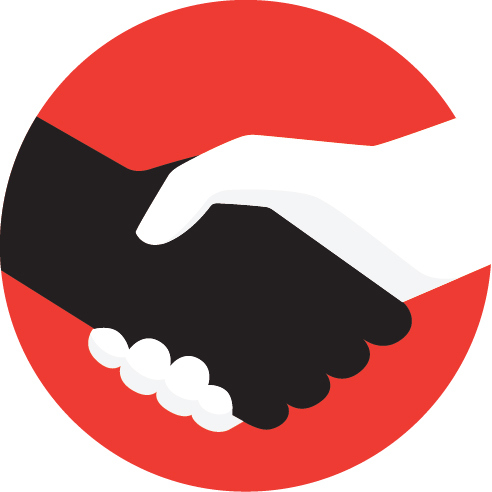 Instructions:  Type directly into an electronic version of this form (available at the following link: bargaining demand form). After Local’s approval, the bargaining demand form may be sent to the  by e-mail to:  pagec@ute-sei.org Collective Agreement between the Canada Revenue Agency and the Public Service Alliance of Canada, expiring October 31, 2021.2.	SUBJECT MATTER (Use a separate page for each subject or demand)Compressed Work Week3.	AGREEMENT REFERENCE OR PROBLEM (If applicable, provide Article number and page reference)Article 25.09 – Variable Hours4.	DEMAND OR DESIRED SOLUTION (Briefly outline your demand)The employer cannot unreasonably change the flexible work week.5.	RATIONALEa)	 If the purpose of your demand is simply to clarify wording, give examples of problems of misinterpretation of current agreement.b)	If this is a NEW demand, briefly describe problem which prompted your demand and give arguments to be used at bargaining table to support your demand.  Name other employers having similar practice and/or mention or attach other union agreements containing similar provisions.	Because the employer alters, for short periods, the flexible work week, i.e. during Holiday Season Leave (Christmas and New Year).If applicable, comments from Local.From Local:	Approved by an authorized local Executive	 				Date